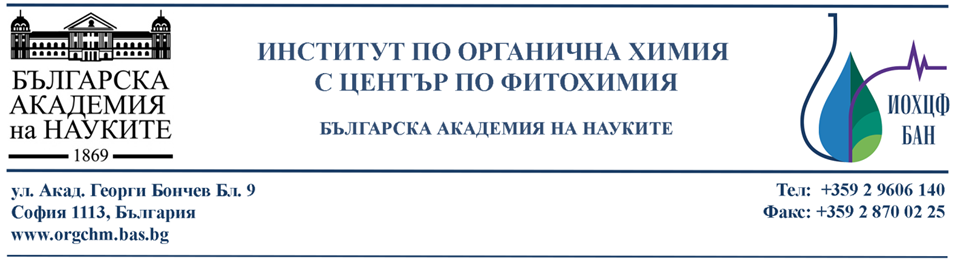 ИНФОРМАЦИЯ ЗА КАНДИДАТА□ млад учен 	□ новоназначен 	□ вече назначен в ИОХЦФИМЕ И ФАМИЛИЯ: ..............................................................................................................e-mail: ..............................................................		тел. ..............................................Научен ръководител: ..............................................................................................................СПИСЪК С ПРИЛОЖЕНИТЕ ДОКУМЕНТИ ЗА КАНДИДАТСТВАНЕ:Автобиография.Диплома за завършено образование.Сертификат за владеене на чужд език.Мотивационно писмо, включващо и информация за области на научни интереси.Описание на досегашната научна работа на кандидата (ако е приложимо).Списък с публикации (ако е приложимо).Списък с цитати (ако е приложимо).Списък с  проекти, в които е участвал (ако е приложимо).Списък на участия с доклади, постери, презентации в научни конференции и събития (ако е приложимо).Проект за бъдещо научно и кариерно развитие на кандидата подкрепено от научния ръководител/зав. секция/лаб * (до 2 стр.)Други материали, доказващи професионалните качества на кандидата по негова преценка. Награди или грамоти.Кратка професионална автобиография на научния ръководител - избрани статии по темата и цитати.Дата:							Подпис: